Лабораторная работа 1. Освоение отладочных средств операционной системы ЭВМ.Цель: освоение правил использования ЭВМ для решения задач и освоение средств отладки программ.Задание 1. Программа вычисления N чисел Фибоначчи.Наблюдения с пояснениями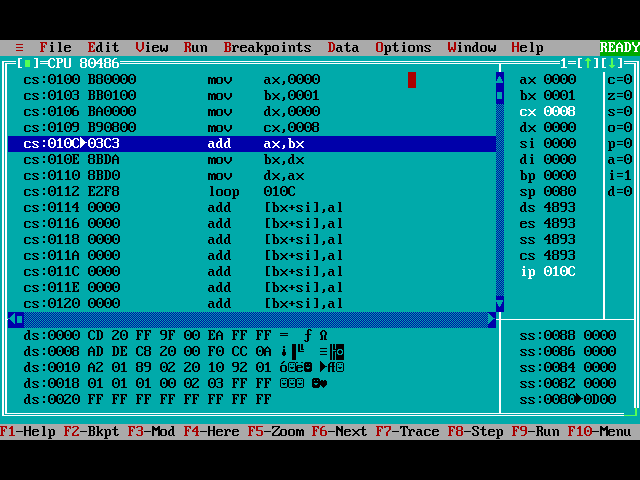 Мы написали программу, цикл loop выполняется 8 раз, т.е. до обнуления сх, после чего программа переходит на следующую строку, стоящую за loop.Программный код с пояснениями:mov ax,0; инициализация ax mov bx,1; инициализация bx mov dx,0; инициализация dx mov cx,8; инициализация cx (cx-счетчик)add ax, bx; в ax добавляем bxmov bx,dx; копирование содержимого регистра dx в bxmov dx,ax; копирование содержимого регистра ax в dxloop 010С; команда цикла, количество повторений цикла задается значением в сx.Задача 1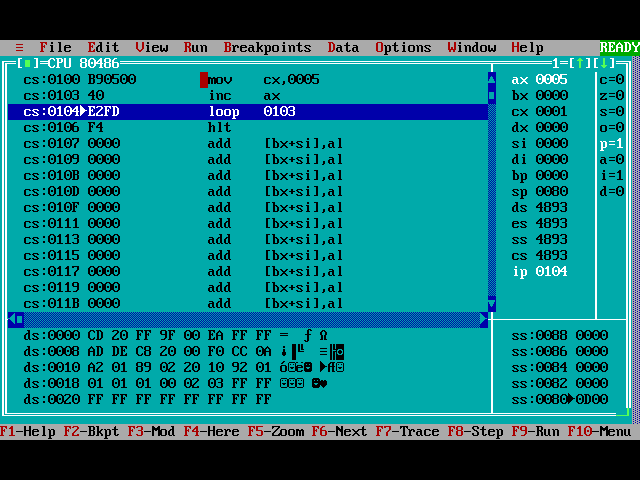 Программный код:mov cx,5  ; инициализация схinc ax; увеличение ах на 1loop 103; прохождение метки 103 сх раз(т.е. 5 раз) hlt; остановка машиныЗадача 2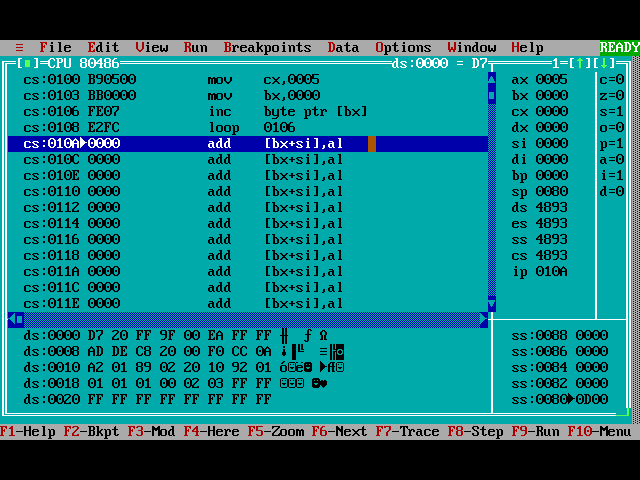 Программный код:mov cx,5 ; инициализация схmov bx,0; инициализация bx inc byte ptr [bx]; увеличение адреса bx на 1loop 106; выполнения цикла до обнуления схПосле выполнения программы мы видим, что нулевой элемент в области данных становится 1(s=1)Задача 3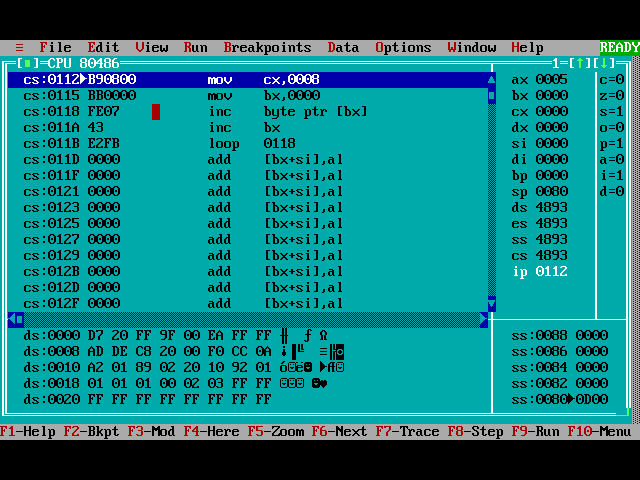 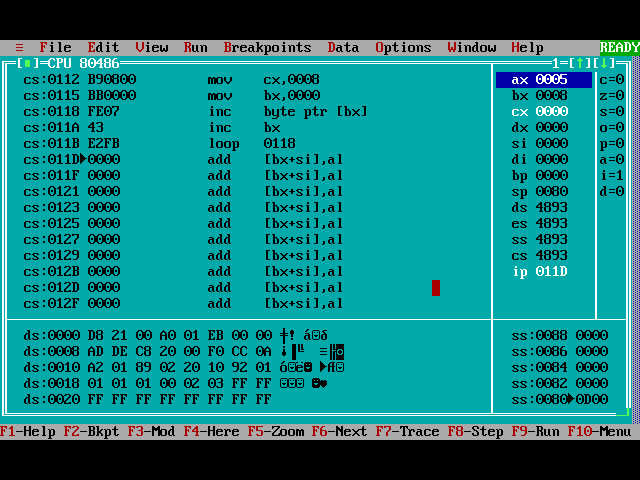 Программный кодmov cx,8; инициализация сx mov bx,0; инициализация bx inc byte ptr[bx] ; увеличение на 1 адреса bx. inc bx; увеличение bx на 1loop 118; продолжение цикла сх раз с метки 118Задача 4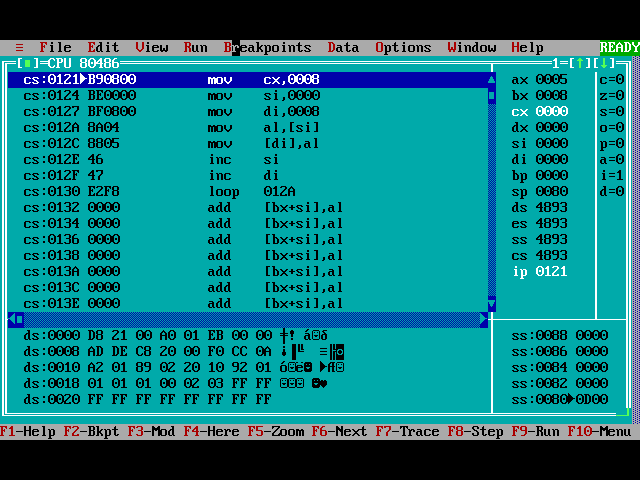 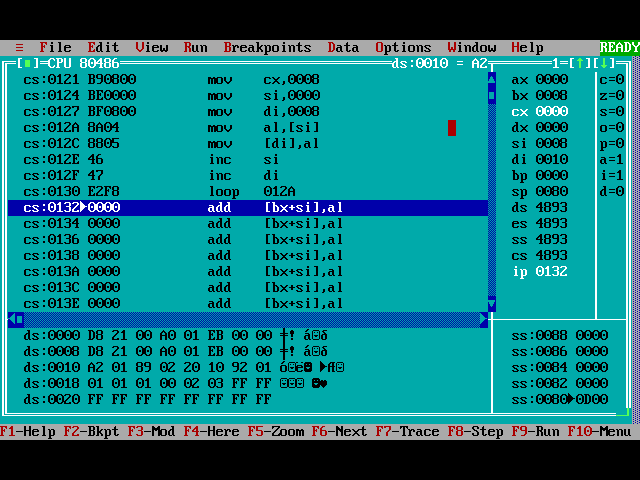 mov cx,8; инициализация сx mov si,0; инициализация si( индекса источника)mov di,8; инициализация di (индекса приемника)mov al,[si]; копирование si в аlmov [di], al; копирование al в diinc si; увеличение на единицу siinc di; увеличение на единицу diloop 012A; циклВывод:loop - это команда цикла, она всегда использует вспомогательный регистр сх ,размещается в конце цикла ,уменьшает сх на 1 ,и если сх не равно 0 ,то передает управление по адресу в ней указанному,а если сх равно 0,то передает управление на команду после loop.Числа Фибоначчи — бесконечная числовая последовательность Fn, в которой каждое число есть сумма двух предыдущих:Fn=Fn−1+Fn−2.jmp - используется в программе для организации безусловного перехода как внутри текущего сегмента команд, так и за его пределы.